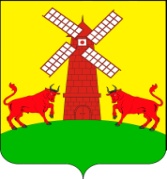 АДМИНИСТРАЦИЯ  УПОРНЕНСКОГО СЕЛЬСКОГО ПОСЕЛЕНИЯ ПАВЛОВСКОГО РАЙОНА РАСПОРЯЖЕНИЕот 11.11.2016                                                                                    № 25-рхутор УпорныйО назначении ответственного лица за организацию работы « телефона доверия» в период проведения акции «Сообщи, где торгуют смертью» В период с 14 по 25 ноября 2016 года проводится  Всероссийская акция «Сообщи , где торгуют смертью». В целях получения оперативно- значимой информации о фактах незаконного потребления наркотиков, совершенствования эффективности работы по профилактике наркомании , лечения и реабилитации наркозависимых граждан:Назначить Светлану Алексеевну Белову, специалиста1 категории администрации Упорненского сельского поселения Павловского района, ответственным лицом за организацию работы «телефона доверия» для приема обращений граждан.Определить «телефон доверия»:3-61-00.3.Составить график дежурств на выделенном телефоне ( приложение № 1).Завести журнал приема звонков ( приложение № 2).Информировать население о проведении с 14 по 25 марта 2016 года Всероссийской акции « Сообщи где торгуют смертью».Контроль за выполнением настоящего распоряжения оставляю за собой.Распоряжение вступает в силу со дня его подписания.Глава Упорненского сельского поселенияПавловского района                                                                          Б.В.ТыщенкоПРИЛОЖЕНИЕ № 1к распоряжению администрацииУпорненского сельского поселенияПавловского районаот 11.11.2016  № 25-рГРАФИКдежурств на «телефоне доверия»Ежедневно с 14 по 25 ноября  2016 года с 8-00 до16-00 часовСпециалист 1 категории администрацииУпорненского сельского поселения                                                        С.А.БеловаПРИЛОЖЕНИЕ № 2к распоряжению администрацииУпорненского сельского поселенияПавловского районаот 11.11.2016     № 25-рГРАФИКприема звонков на «телефоне доверия»Специалист 1 категории  администрацииУпорненского сельского поселения                                                     С.А.Белова№п/пДата приемаВремя приема звонковПоступившая информация